ZAWODY  PIŁKI  NOŻNEJW maju bieżącego roku chłopcy z klas V i VI uczestniczyli w zawodach piłki nożnej SZS. W turnieju powiatowym zajęli I miejsce, awansując do rozgrywek rejonowych. W rejonie w Nowym Targu zajęli III miejsce.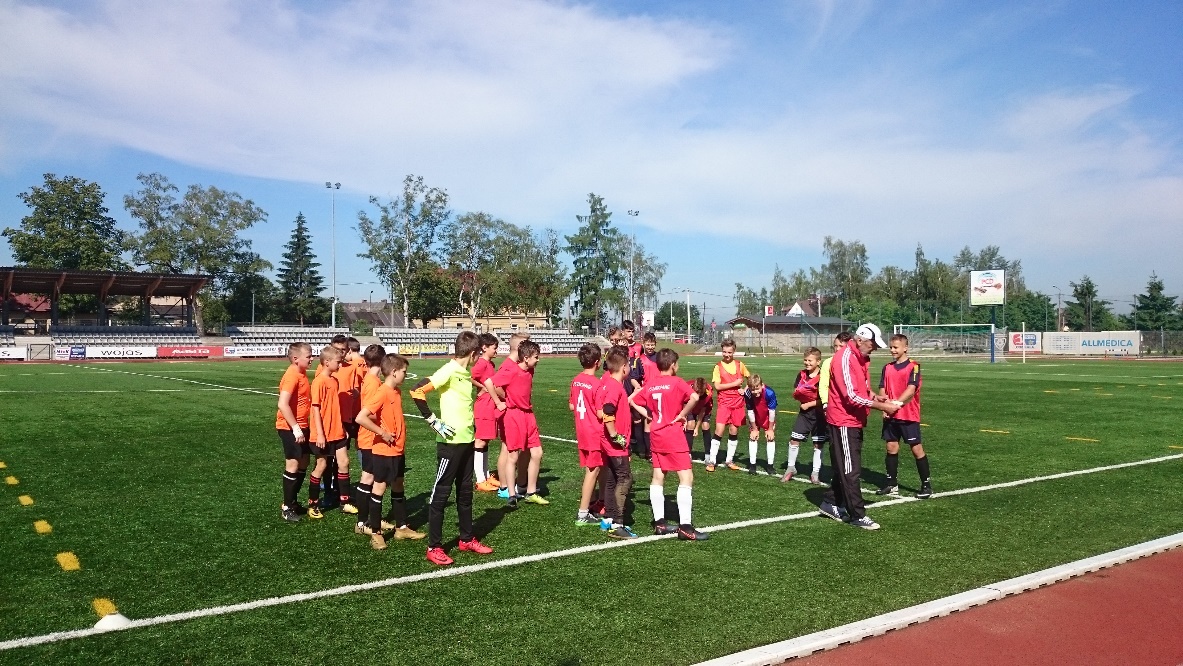 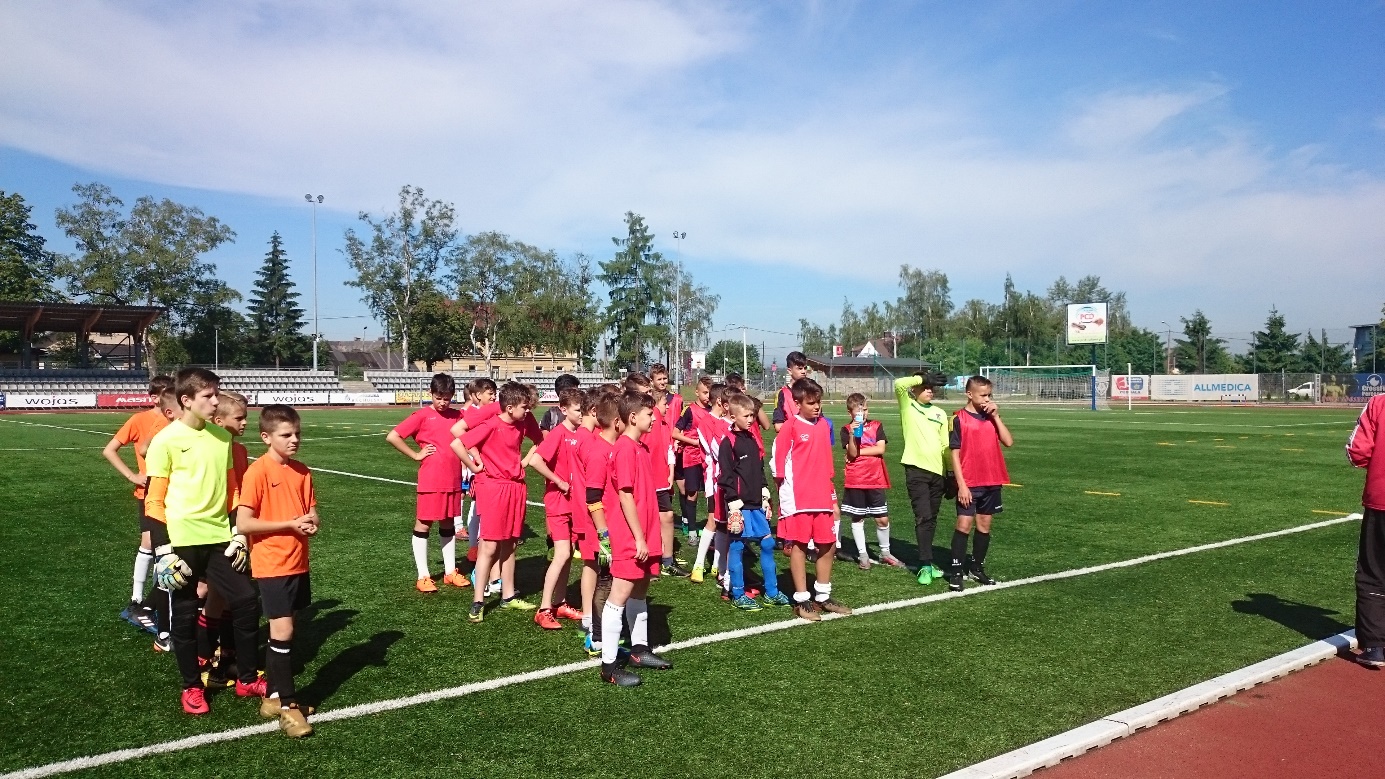 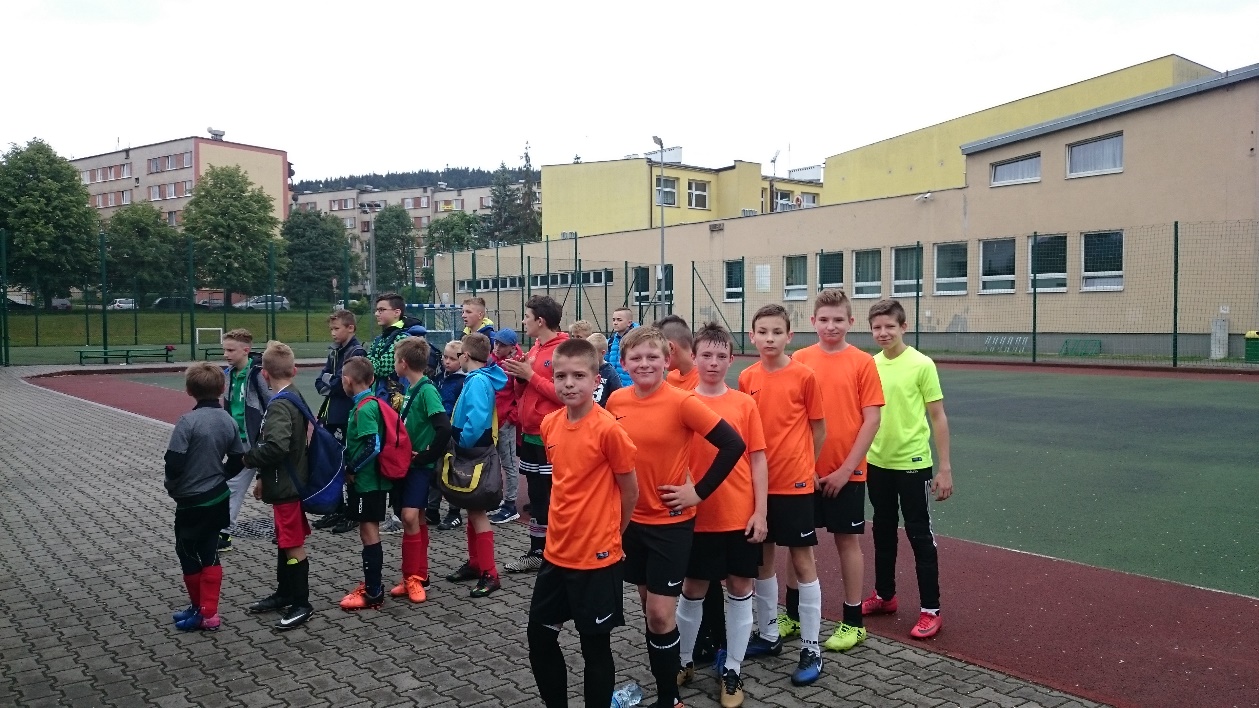 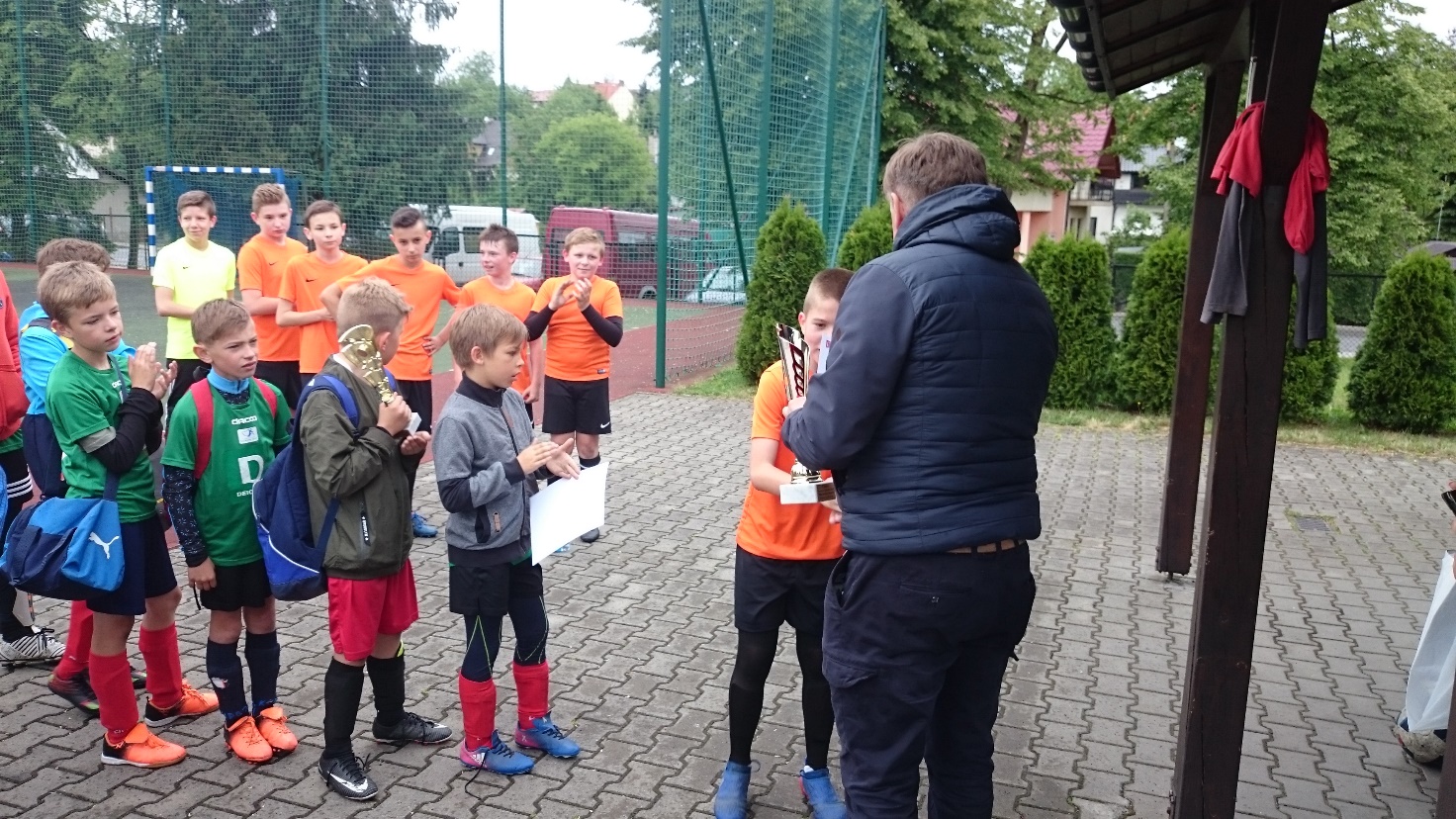 